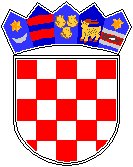 REPUBLIKA HRVATSKA GRAD Osnovna škola Petra ZrinskogZagreb, Krajiška 9KLASA: 003-06/21-01/01URBROJ: 251-132-21-1Zagreb, 29.1.2021. g.                                                                                                                            ČLANU ŠKOLSKOG ODBORA                                                                                                                     ___________________________________    POZIVPozivam Vas na 5. sjednicu Školskog odbora u školskoj godini 2020./21.  Sjednica će se održati u ponedjeljak, 1.2.2021. godine u 18:00 sati putem Zoom aplikacije (članovima će e-mailom biti poslana poveznica i pristupni podaci za priključivanje na Zoom).               DNEVNI RED:               Verifikacija zapisnika 4. sjednice Školskog odbora šk. g. 2020./21.Financijsko izvješće za 2020. god., Domagoj Đaković, voditelj računovodstva.Razno.                                                   S poštovanjem,                                                                             Predsjednica Školskog odbora                                                                             Zlatica Čolja-Hršak                                                                                M.P.               ______________________________    